ADRI COMARCA DE LA SIDRA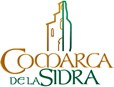 AUTORIZACIÓN PARA REGISTRARD./Dña.: ......................................................NIF: .......................Representante de la Mercantil: ......................................................Domicilio: ......................................................NIF: .......................Cargo:	, como solicitante de una ayuda LEADERMANIFIESTAQue por la presente autoriza a ADRI COMARCA DE LA SIDRA, con CIF G74017476, en adelante PRESTADOR de servicios, para que en su nombre y bajo los datos que se le faciliten, cumplimente y presente ante los Registros Electrónicos del Principado de Asturias, cualquier documento relacionado con la tramitación de la subvención LEADER mencionada en el encabezamiento.Asimismo, AUTORIZA al PRESTADOR a:Remitir la documentación a la Administración por cualquier procedimiento autorizado, incluso telemático.Tratar sus datos personales en ficheros responsabilidad del PRESTADOR de conformidad con lo dispuesto en el Reglamento (UE) 2016/679, de 27 de abril (RGPD), y la Ley Orgánica 3/2018, de 5 de diciembre (LOPDGDD), con el fin de ofrecerles el servicio de tramitación estipulado en este acuerdo. Dichos datos se tratarán con carácter confidencial y se conservarán mientras este acuerdo sea vigente o existan prescripciones legales que dictaminen su custodia. A tal efecto se le informa de que podrá retirar el consentimiento en cualquier momento y ejercer los derechos de acceso, rectificación, portabilidad y supresión de sus datos, y los de limitación y oposición al tratamiento dirigiéndose a: avenida del Deporte, 3, Entresuelo, - 33300 VILLAVICIOSA (Asturias). Si considera que el tratamiento no se ajusta a la normativa vigente, podrá presentar una reclamación ante la autoridad de control en aepd.es.El presente acuerdo permanecerá en vigor mientras no le sea comunicada al PRESTADOR su revocación por escrito.En ...........................................a .......... de………………………………………de  2024.Firmado: ......................................................NIF: .......................P. 1ADRI COMARCA DE LA SIDRAAvenida del Deporte, 3, Entresuelo, - 33300 VILLAVICIOSA (Asturias)